P-3 Miscellaneous AppsSight Words 1-300: Kids LearnP-3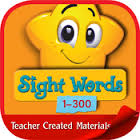 Wheels on the BusP-K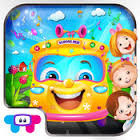 Sushi MonsterP-3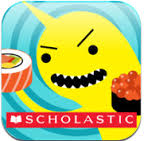 Talking LarryAll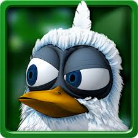 TeachMe: 1st Grade1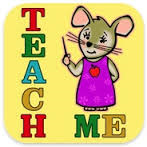 Kids LearningAll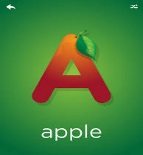 TeachMe: 2nd Grade2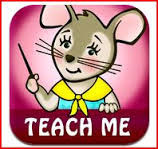 Hungry FishP-1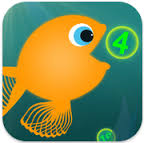 TeachMe: KindergartenKK GradeK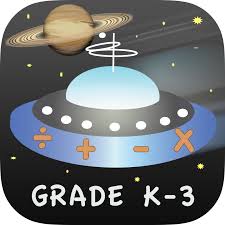 Talking TomAll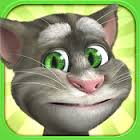 Monkey Preschool LunchboxP-1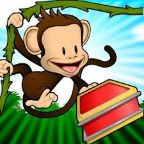 TeachMe: ToddlerP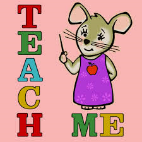 Itooch 3rd Grade3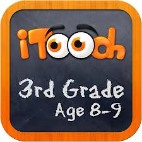 